.Introduction: Start dancing approx. 16 sec, at the word “Blue”Sequence: 48, 32, 4 count Tag 12 o`clock, 48, 48, 4 count Tag 12 o`clock, 36, ending 12 o`clock.Part l [1-8] Prissy Walks R, L, Hitch with ¼ Turn L, Half Diamond R, Sway R, Replace with ¼ Turn L, Sweep R, Step, Sweep L, Cross, ½ Turn L, Side.PART II [9-16] Cross, Side, Sailor Step R, Weave R, Drag, Cross, ¼ Turn L, Back, Sweep L, Syncopated Coaster Step L.PART III [17-24] 1-8 Prissy Walks R, L, Hitch with ¼ Turn L, Half Diamond R, Sway R, Replace with ¼ Turn L, Sweep R, Step, Sweep L, Cross, ½ Turn L, Side.PART lV [25-32] Cross, Side, Sailor Step R, Weave R, Drag, Cross, ¼ Turn L, Back, Sweep L, Syncopated Coaster Step L.(NB: 1st Tag here in WALL 2 after 32 counts, after start again 12 o`clock)PART V [33-40] Step, ½ Turn R, Sweep R, Behind, ¼ Turn L, Steps Fwd L, R, Fwd Rock / Recover, Sweep L, Behind, Sweep R, Step, ¼ Turn L, Side, Cross, Side.PART Vl [41-48] Recover, Weave R, Side Rock / Recover, Weave L, ¾ Runs Fwd in Circle L, ¼ Turn L, Stomp, Recover.REPEAT DANCE AND HAVE FUN!!!(NB: 2nd Tag in WALL 5 after 2 counts, after start again 12 o`clock.Tag 1:Tag 2:Dance Edit, email: royverdonkdancers@gmail.com / smoothdancer79@hotmail.comLove Centric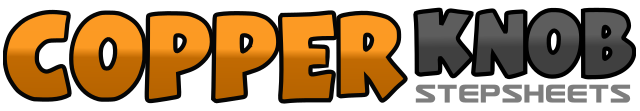 .......Count:48Wall:2Level:Intermediate - Smooth Rolling Count.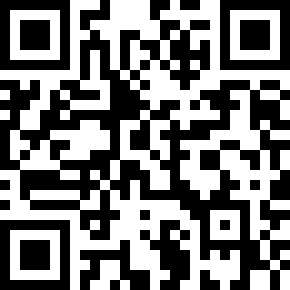 Choreographer:Roy Verdonk (NL) & Sebastiaan Holtland (NL) - January 2017Roy Verdonk (NL) & Sebastiaan Holtland (NL) - January 2017Roy Verdonk (NL) & Sebastiaan Holtland (NL) - January 2017Roy Verdonk (NL) & Sebastiaan Holtland (NL) - January 2017Roy Verdonk (NL) & Sebastiaan Holtland (NL) - January 2017.Music:Love Centric - Joe (MYNAMEISJOETHOMAS 2016).Love Centric - Joe (MYNAMEISJOETHOMAS 2016).Love Centric - Joe (MYNAMEISJOETHOMAS 2016).Love Centric - Joe (MYNAMEISJOETHOMAS 2016).Love Centric - Joe (MYNAMEISJOETHOMAS 2016).........1Step R forward across L (angling body to L corner).2Step L forward across R (angling body to R corner) and make ¼ turn L (9) and hitch R knee up.3&aStep R across L, Making 1/4 turn R (12) step L back, Step R back.4&aStep L back, Making ¼ turn R (3) step R to R, Step L across R.5-6Step R to R and sway R to R, Step L back in place and making ¼ turn L (12) and sweep R from back to front.7Step R across L forward and sweep L from back to front.8&aStep L across R, Making ¼ turn L (9) step R back, Making ¼ turn L (6) step L to L.1-2Step R across L, Step L to L.3&aStep R behind L, Step L to L, Step R to R.4&aStep L behind R, Step R to R, Step L across R.5-6Step R big to R with drag on L, Step L across R.7&aMaking ¼ turn L (3) step R back, Sweep L from front to back.8&aStep L back, Step R beside L, Step L forward.1Step R forward across L (angling body to L corner).2Step L forward across R (angling body to R corner) and make ¼ turn L (12) and hitch R knee up.3&aStep R across L, Making ¼ turn R (3) step L back, Step R back.4&aStep L back, Making ¼ turn R (6) step R to R, Step L across R.5-6Step R to R and sway R to R, Step L back in place and making ¼ turn L (3) and sweep R from back to front.7Step R across L forward and sweep L from back to front.8&aStep L across R, Making ¼ turn L (12) step R back, Making ¼ turn L (9) step L to L.1-2Step R across L, Step L to L.3&aStep R behind L, Step L to L, Step R to R.4&aStep L behind R, Step R to R, Step L across R.5-6Step R big to R with drag on L, Step L across R.7&aMaking ¼ turn L (6) step R back, Sweep L from front to back.8&aStep L back, Step R beside L, Step L forward.1-2Step R forward, Making ½ turn R (12) step L back, Sweep R from front to back.3&aStep R behind L, Making ¼ turn L (9) stepping L forward, Stepping R forward.4-5-6Step L forward, Recover back onto R sweep L from front to back, Step L slightly behind R sweep R from front to back.7&a8Step R back, Making ¼ turn L (6) step L to L, Step R across L, Step L to L.1,2&aRecover back onto R, Step L behind R, Step R to R, Step L across R.3-4Step R to R, Recover back onto L.5&aStep R behind L, Step L to L, step R across L.6&aL+R+L run ¾ Circle L to 9 o`clock.7-8Making ¼ turn L (6) stomp R to R, Recover back onto L.1-4Step R forward, Stomps L, R, L full turn R to (12:00)1-2Step R forward across L (angling body to L corner), Step L forward across R (angling body to R corner) and hitch R knee up.3&aStep R across L, Making 1/8 turn R (1.30) step L to L, Step R to R.4&aStep L across R, Making 1/8 turn L (12) step R to R, Step L to L.